Contact InformationName of School/Agency:  USD/Consortium # Institution Contact:           Telephone: E-mail address:                 Reserve grant number and name: ____________________________________________________________Final Project/Budget narrative Please list and briefly describe the outcome of grant activities completed. List the actual results and provide an evaluation of the project.Completed by:                    Date: E-mail address: Telephone: Please connect with your board clerk or fiscal officer to complete Report 240 section and budget below.FY ____ Report 240 Reserve Grant Budget Summary*Payment to date total should match payment to date in Report 240.Authorized Signature (Superintendent or Designee) 					DateSubmit Electronically to:Helen Swanson hswanson@ksde.org  Reserve Grant AllocationPayment to DateEnding AvailableBudgeted Line ItemsBudgeted Line ItemsApproved CostsPayment to DateSUPPLIES; SOFTWARE AND SUBSCRIPTIONS & COMPUTING DEVICES SUPPLIES; SOFTWARE AND SUBSCRIPTIONS & COMPUTING DEVICES SUPPLIES; SOFTWARE AND SUBSCRIPTIONS & COMPUTING DEVICES 1Supplies (items below $5,000: Classroom Resources, Small Equipment, etc.) $$2Software and Subscriptions $$3Computing Devices $$EQUIPMENT (Items at Or Above $5,000 In Value Per ItemEQUIPMENT (Items at Or Above $5,000 In Value Per ItemEQUIPMENT (Items at Or Above $5,000 In Value Per Item4Equipment (items at or above $5,000)$$PROFESSIONAL DEVELOPMENT PROFESSIONAL DEVELOPMENT PROFESSIONAL DEVELOPMENT 5Professional Development (Registration fees) $$6Contracted Services (Ex. Hiring a professional to lead PD)$$TIME AND EFFORT CERTIFICATION TIME AND EFFORT CERTIFICATION TIME AND EFFORT CERTIFICATION 7Salaries $$8Honorarium or Stipend (for curriculum development, etc.) $$TRAVEL RELATED EXPENDITURESTRAVEL RELATED EXPENDITURESTRAVEL RELATED EXPENDITURES9Travel Expenses (Hotel, air fare, car, fuel, per diem) Use Conus guidelines to estimate)$$10Advisory Committee (travel expenses- NO FOOD) $$11CTSO Advisor Expenses $$OTHER ALLOWABLE EXPENDITURESOTHER ALLOWABLE EXPENDITURESOTHER ALLOWABLE EXPENDITURES12Substitutes $$13Externships (Teacher Internships in which a portion of teacher’s salary is paid by Perkins funds)$$14Institutional memberships (CTE organizations and professional organizations)$$$$$$$$TOTAL OF BUDGETED ITEMSTOTAL OF BUDGETED ITEMS$                    $Administrative Costs (Not to exceed 5% of subtotal)Administrative Costs (Not to exceed 5% of subtotal)$                     TOTAL EXPENSES	TOTAL EXPENSES	$                    For more information, contact:Helen SwansonCoordinatorCareer, Standards and Assessment ServicesPhone 785-296-4912hswanson@ksde.org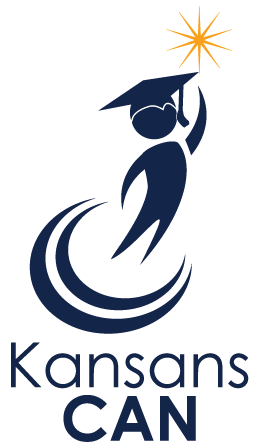 Kansas State Department of Education900 S.W. Jackson Street, Suite 102Topeka, Kansas 66612-1212www.ksde.org